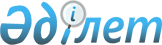 О внесении изменений в постановление акимата Панфиловского района от 10 октября 2011 года "Об установлении квоты рабочих мест для лиц, освобожденных из мест лишения свободы в Панфиловском районе" N 749
					
			Утративший силу
			
			
		
					Постановление акимата Панфиловского района Алматинской области от 04 декабря 2012 года N 702. Зарегистрировано Департаментом юстиции Алматинской области 13 декабря 2012 года N 2246. Утратило силу постановлением акимата Панфиловского района Алматинской области от 09 сентября 2016 года № 462      Сноска. Утратило силу постановлением акимата Панфиловского района Алматинской области от 09.09.2016 № 462.

      Примечание РЦПИ:

      В тексте сохранена авторская орфография и пунктуация.

      В соответствии со статьей 21 Закона Республики Казахстан от 24 марта 1998 года "О нормативных правовых актах", подпунктом 5-5) статьи 7 Закона Республики Казахстан от 23 января 2001 года "О занятости населения" акимат района ПОСТАНОВЛЯЕТ:

      1. Внести в постановление акимата Панфиловского района от 10 октября 2011 года N 749 "Об установлении квоты рабочих мест для лиц, освобожденных из мест лишения свободы в Панфиловском районе" (зарегистрированное в Реестре государственной регистрации нормативных правовых актов от 14 ноября 2011 года за N 2-16-142 и опубликованное в районной газете "Жаркент өңірі" за N 47 от 21 ноября 2011 года) следующие изменения:

      заголовок изложить в следующей редакции:

      "Об установлении квоты рабочих мест для лиц, состоящих на учете службы пробации уголовно-исполнительной инспекции, а также лиц, освобожденных из мест лишения свободы в Панфиловском районе".

      пункт 1 изложить в следующей редакции:

      "1. Установить квоту рабочих мест для лиц, состоящих на учете службы пробации уголовно-исполнительной инспекции, а также лиц, освобожденных из мест лишения свободы в размере пяти процентов от общей численности рабочих мест в организациях и предприятиях Панфиловского района, независимо от формы собственности".

      2. Контроль за исполнением настоящего постановления возложить на заместителя акима района Раева Амантая Абдыкадыровича.

      3. Настоящее постановление вступает в силу со дня государственной регистрации в органах юстиции и вводится в действие по истечении десяти календарных дней после дня его первого официального опубликования.


					© 2012. РГП на ПХВ «Институт законодательства и правовой информации Республики Казахстан» Министерства юстиции Республики Казахстан
				
      Аким района

М. Бигелдиев

      СОГЛАСОВАНО:

      Начальник государственного

      учреждения "Отдел занятости

      и социальных программ

      Панфиловского района"

Жакыбай Азат Жапарович
